Van.prof.dr. Elvir Zlomušica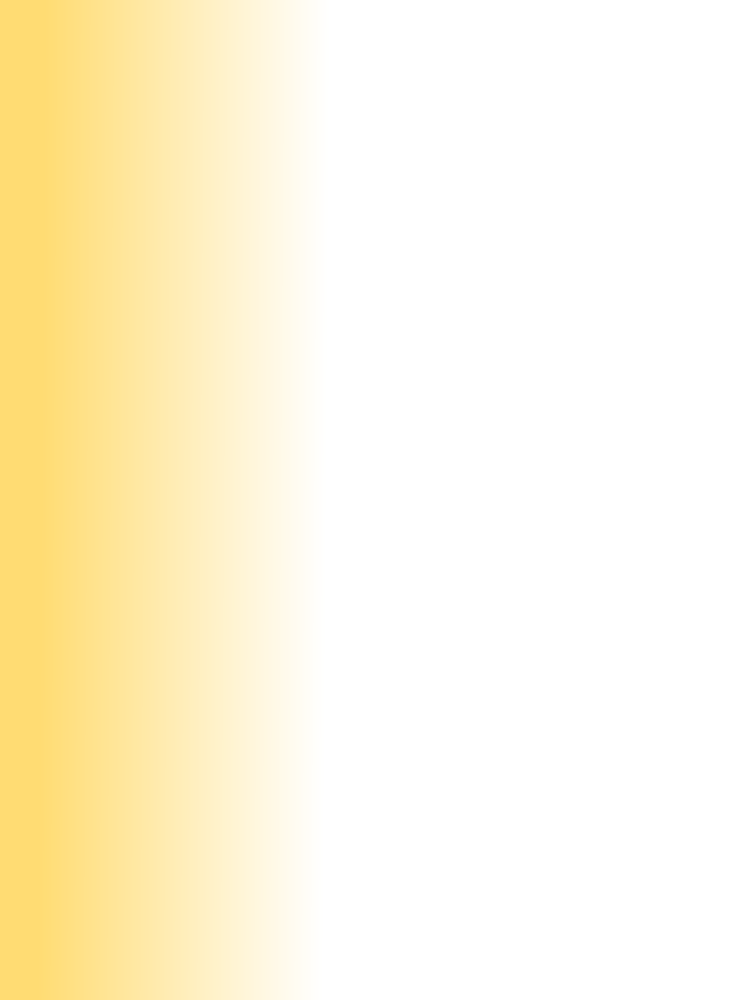 Opći podaciDatum i mjesto rođenja: 1971., MostarZvanje: e-mail: elvir.zlomusica@unmo.batelefon: 036 571 388ObrazovanjeDiplomski studij:Postdiplomski studij:Doktorski studij:Datum i oblast posljednjeg izbora: Poljoprivredna tehnika i tehnologijaVažnije publikacijeĐ. Maričić, E. Zlomušica, Termotehnički sistemi u poljoprivredi, Agromediteranski fakultet, Mostar, 2009. Univerzitetski udžbenik. E. Zlomusica, Wind - Energy sources of the future, in Handbook of Sustainable Engineering, Eds. Lee, Kun-Mo, Kauffman, Joane, Springer-Verlag New York, LLC, 2013.E. Zlomušica, M. Čampara, R. Dedić: Vjetroelektrane, osnove konstrukcije i rada, Univerzitet „Džemal Bijedić“ u Mostaru, 2015. Univerzitetski udžbenik. ISBN 978-9958-604-90-4; COBISS.BH-ID 22278406. Odlukom NNV-a Agromediteranskog fakulteta u Mostaru odobreno štampanje i korištenje u nastavnom procesu